OBEC ORLOVICE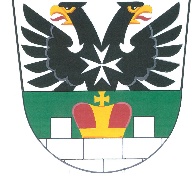 Orlovice 112, 682 01 VyškovTel: 517 365 548, www.obecorlovice.cz___________________________________________________________________________SCHVÁLENÝ ROZPOČET PŘÍSPĚVKOVÉ ORGANIZACE MATEŘSKÉ ŠKOLY ORLOVICE NA ROK 2024  Náklady PO od zřizovatele :        790 000 Kč  Náklady PO SR :                       2 599 000 Kč  Výnosy z činnosti PO :                 790 000 Kč  Výnosy z činnosti PO SR :        2 599 000 KčSchváleno zastupitelstvem obce Orlovice dne 14.12.2023 usnesením číslo 6/12/2023							Jana Minářová – starostka obceNa úřední desce:                                                        Na elektronické desceVyvěšeno dne:  18.12.2023		Vyvěšeno dne:  18.12.2023Sňato dne:        31.12.2024	Sňato dne:        31.12.2024